ANNEXE : TABLEAU DES FORMATIONS  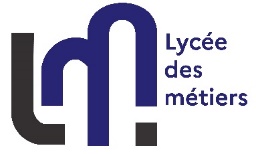 Nom de l’établissement : Formations proposées par l’établissement candidatPour ajouter des lignes, cliquer sur la croix bleue qui apparait ici en cliquant dans le tableau Nom de l’établissement partenaire : Formations proposées par l’établissement partenaireFamille de métiers ou champs professionnelsFormation dispenséeFormation dispenséeFormation dispenséeFormation dispenséeFormation dispenséeFormation dispenséeFormation dispenséeFormation dispenséeFormation dispenséeVoie de formationVoie de formationVoie de formationFamille de métiers ou champs professionnelsDiplômeSpécialitéAnnée scolaireCapacité d’accueil par niveauEffectifs par année de formationEffectifs par année de formationEffectifs par année de formationTaux d’attrac-tivitéTaux de réussite à l’examen N-1 ScolaireApprent.FCFamille de métiers ou champs professionnelsDiplômeSpécialitéAnnée scolaireCapacité d’accueil par niveau1ère année2ème année3ème annéeTaux d’attrac-tivitéTaux de réussite à l’examen N-1 ScolaireApprent.FCEVOLUTION de la carte des formationsEVOLUTION de la carte des formationsOuvertures récentes (N-1/N-2)Fermetures récentes (N-1/N-2)Projets d’évolutionFamille de métiers ou champs professionnelsFormation dispenséeFormation dispenséeFormation dispenséeFormation dispenséeFormation dispenséeFormation dispenséeFormation dispenséeFormation dispenséeFormation dispenséeVoie de formationVoie de formationVoie de formationFamille de métiers ou champs professionnelsDiplômeSpécialitéAnnée scolaireCapacité d’accueil par niveauEffectifs par année de formationEffectifs par année de formationEffectifs par année de formationTaux d’attrac-tivitéTaux de réussite à l’examen N-1 ScolaireApprent.FCFamille de métiers ou champs professionnelsDiplômeSpécialitéAnnée scolaireCapacité d’accueil par niveau1ère année2ème année3ème annéeTaux d’attrac-tivitéTaux de réussite à l’examen N-1 ScolaireApprent.FCEVOLUTION de la carte des formationsEVOLUTION de la carte des formationsOuvertures récentes (N-1/N-2)Fermetures récentes (N-1/N-2)Projets d’évolution